                                                                                                                        Проєкт Д.Ющук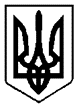 ВАРАСЬКА МІСЬКА РАДАВИКОНАВЧИЙ КОМІТЕТВАРАСЬКОЇ МІСЬКОЇ РАДИР І Ш Е Н Н Я07 грудня 2022 року			      	  			№470-ПРВ-22-4350Про виділення коштів з резервного фонду бюджету Вараської міської територіальної громади	На підставі депутатського звернення Артема Стецюка від 09 вересня 2022 року, враховуючи Тимчасовий порядок виділення та використання коштів з резервного фонду бюджету в умовах воєнного стану, затверджений постановою Кабінету Міністрів України від 01 березня 2022 року №175, постанову Кабінету Міністрів України від 09 червня 2021 року №590 «Про затвердження Порядку виконання повноважень Державною казначейською службою в особливому режимі в умовах воєнного стану», статті 24 Бюджетного кодексу України, керуючись статтями 40, 50 Закону України «Про місцеве самоврядування в Україні», виконавчий комітет Вараської міської ради В И Р І Ш И В:	1. Виділити кошти з резервного фонду бюджету Вараської міської територіальної громади (КПКВК МБ 3718710 «Резервний фонд місцевого бюджету» КЕКВ 9000 «Нерозподілені видатки») на безповоротній основі в сумі 39 000,00 гривень за такими напрямками використання: 	придбання велопарковок – 39 000,00 гривень по КПКВК МБ 1218775 «Інші заходи за рахунок коштів резервного фонду місцевого бюджету» КЕКВ 2610 «Субсидії та поточні трансферти підприємства (установам, організаціям)».	2. Визначити головним розпорядником коштів, в межах направлених призначень, департамент житлово-комунального господарства, майна та будівництва виконавчого комітету Вараської міської ради. 	3. Комунальному підприємству «Благоустрій» Вараської міської ради забезпечити цільове використання коштів резервного фонду на суму 39 000,00 гривень. 	4. Департаменту житлово-комунального господарства, майна та будівництва виконавчого комітету Вараської міської ради підготувати необхідні документи та розрахунки для внесення змін до кошторису та плану асигнувань на 2022 рік на суму 39 000,00 гривень. 	5. Фінансовому управлінню виконавчого комітету Вараської міської ради внести зміни до розпису бюджету Вараської міської територіальної громади на 2022 рік та врахувати зазначені зміни при проведенні фінансування департаменту житлово-комунального господарства, майна та будівництва виконавчого комітету Вараської міської ради. 	6. Контроль за виконанням рішення покласти на міського голову. Міський голова 			Олександр МЕНЗУЛ